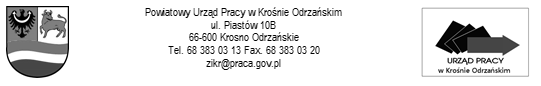 Gubin, dnia……………………WNIOSEK PRACODAWCY KRAJOWEGOO UDZIELENIE POMOCY W ZAKRESIE USŁUG PORADNICTWA ZAWODOWEGO Podstawa prawna:1) Art. 38 ust. 4 a ustawy z dnia 20 kwietnia 2004 r.  o promocji zatrudnienia i instytucjach rynku pracy (Dz. U. z 2017 r. poz. 1065 z późn. zm);2) Rozporządzenia Ministra Pracy i Polityki Społecznej z dnia 14 maja 2014 r. w sprawie szczegółowych warunków realizacji oraz trybu i sposobów prowadzenia usług rynku pracy (Dz. U. z 2014 r. poz. 667).Imię i nazwisko lub nazwa pracodawcy…………………………………………………………………………………………………………………………………………………………………………………………………………………………….Adres pracodawcy ……………………………………………………………………………………………………………..NIP………………………………………………………………………………………………………………………………..Nr tel./fax…………………………………………………………………………………………………………………………Adres poczty elektronicznej……………………………………………………………………………………………………Strona www. …………………………………………………………………………………………………………………….Zakres oczekiwanej pomocy: □ dobór kandydatów do pracy spośród  bezrobotnych i poszukujących pracy, □ wsparcie w rozwoju zawodowym pracowników poprzez udzielenie  indywidualnych porad zawodowych.Określenie zakresu oczekiwanej pomocy: …………………………………………………………………………………..……………………………………………………………………………………………………………………………………………………………………………………………………………………………………………………………………………………………………………………………………………………………………………………………………………………………………………………………………………………………………………………………….																					……………………………………									    (podpis i pieczęć pracodawcy) LISTA OSÓB, KTÓRYM MA BYĆ ŚWIADCZONA POMOCLp.Imię i nazwiskoPESEL